Пояснительная записка:Родина – слово большое, большое!Пусть не бывает на свете чудес,Если сказать это слово с душою,Глубже морей оно, выше небес!В нем умещается ровно полмира:Мама и папа, соседи, друзья.Город родимый, родная квартира,Бабушка, школа, котенок … и я.Зайчик солнечный в ладошке,Куст сирени за окошкомИ на щечке родинка –Это тоже Родина.(Т. Бокова)Формирование личности ребёнка, его воспитание начинаются с воспитания чувств через мир положительных эмоций, через обязательное приобщение к культуре, обеспечение духовной и интеллектуальной пищей, в которой он так нуждается.Гражданское патриотическое воспитание сегодня – одно из важнейших звеньев системы воспитательной работы.Актуальность проекта: Целенаправленное ознакомление ребёнка с Родиной - это составная часть формирования у него патриотизма. Чувство Родины малыша связывается с местом, где он родился и живёт. Каждый день ребёнка в детском саду должен быть наполнен радостью, улыбками, добрыми друзьями, весёлыми играми, интересной деятельностью. Ведь с воспитания чувств привязанности к родному детскому саду, родной улицы, родной семье начинается формирование того фундамента, на котором будет вырастать более сложное образование - чувство любви к своему Отечеству.Если патриотизм рассматривать как привязанность, преданность, ответственность по отношению к своей Родине, то ребёнка ещё в дошкольном возрасте надо научить быть привязанным к чему-то, кому-то, быть ответственным уже в любом своём, пусть маленьком деле.Восхищение просторами страны, её красотой и богатством возникает, если научить ребёнка видеть красоту вокруг себя.Чувство Родины начинается у ребёнка с отношения к семье, к самым близким людям - к матери, отцу, дедушке, бабушке. Это корни, связывающие его с родным домом в ближайшем окружении. Чувство Родины начинается с восхищения тем, что видит перед собой ребёнок (семья, природа, социум, чему он изумляется и что вызывает отклик в его душе. И хотя многие впечатления ещё неосознанные им глубоко, но пропущены через детское восприятие, они играют огромную роль в становлении личности. Идея воспитания патриотизма и гражданственности, приобретая все большее общественное значение, становится задачей государственной важности.Цель проекта: Формировать нравственно-патриотические чувства у детей младшего дошкольного возраста.Задачи:Образовательные: продолжать знакомить детей с родным поселком, основными достопримечательностями; формировать умение называть родной поселок; побуждать детей рассказывать о том, где они гуляли в выходные дни;познакомить детей с флагом России, дать представление о российском  триколоре; обобщить знания детей о растительном и животном мире родного края (кустарники, деревья, животные); познакомить детей с народной культурой и бытом; познакомить детей с женским и мужским русским костюмом (рубашка, сарафан, кокошник, сапоги,  шапка).продолжать знакомить детей с народными игрушками. «Матрешка», выделять особенности внешнего вида, замечать яркость цветовых образов; познакомить  детей с дымковской игрушкой «Петушок».Развивающие: развивать внимание, память, мышление, наблюдательность;продолжать расширять и активизировать словарный запас по данной теме («город», «посёлок», «улица», «Россия», «Родина», «флаг», «Русская берёза», «Матрешки», «Кокошник», «Русская изба», «Дымковская игрушка»  и т. д.)Воспитательные: воспитывать интерес и любовь к родному поселку, краю, умение видеть прекрасное и гордиться своей Родиной.Возраст участников: дети 2-3 года.Состав проектной группы: воспитатель, воспитанники группы младшего возраста 2-3 года.Место проведения: МБДОУ «Детский сад №22», город Алапаевск, посёлок Нейво – Шайтанский.Режим работы: во время и вне занятий. Приемы работы: показ, разъяснения, объяснение, рассказ, рассматривание.Принципы работы: доступность, систематичность, наглядность.Формы и методы работы:С детьми: беседы; занятия; рассматривание семейных альбомов, иллюстраций; выставки детских работ заучивание стихов, пословиц, поговорок про семью; творческая речевая деятельность;Оформление патриотического уголка в группе детского сада.Совместная деятельность педагогов и детей.Беседы с детьми.Дидактические, сюжетно-ролевые игры.Создание игровых ситуаций.Организованная образовательная деятельность.Чтение художественной литературы.Оформление альбомов, выставок.Наблюдения на прогулке.С родителями: беседы, консультации; конкурсы.Оформление стенда для родителей «Права ребёнка».Предполагаемый результат:Расширятся знания и представления о родном посёлке.Дети полюбят природу родного посёлка, и будут бережно относиться к ней.Дети имеют представление о посёлке, в котором они живут.Испытывают чувства гордости за свой край.Реализация проекта позволит повысить детскую, родительскую и педагогическую компетентность в вопросах истории, поможет сформировать заботливое отношение к родному краю.Этапы реализации проекта:I этап – подготовительный. Цель: создание условий для мотивационной и технологической готовности к совместной творческой деятельности всех участников проекта.подготовка информационного пространства (консультации для родителей);сбор дидактического и наглядного материала по теме проекта;разработка дидактических игр;разработка стратегии реализации проекта.II этап – основной (практический).Беседа на тему «Наши родители».Рассматривание семейных фотографий. Цель: закрепить знания детей о членах семьи, подчеркивать их заботу друг о друге. Сюжетно-ролевая игра: мама-дочка, чтение художественной литературы (показ пальчикого театра по сказке «Теремок»), Агния Барто «Мама».Беседа на тему «Посёлок, в котором я живу». Цель: формировать представления о родном посёлке. Учить детей называть родной поселок. Рассматривание фотографий с изображением объектов посёлка. Строительная игра: строим улицу.Беседа на тему: «Наша Родина» Цель: формирование патриотических чувств на основе беседы о родной стране.Знакомство с флагом. Цель: Познакомить детей с символикой России – флагом. Формировать нравственные качества как важный аспект патриотического воспитания дошкольников.Продуктивная деятельность детей: рисование «Флажок».  Цель: Вызвать у детей эмоциональный отклик на рисование, дать начальные знания о своей стране.Знакомство с животными родного края.Беседа - «Русская берёзка» Цель: формировать знание детей о берёзе как символе России воспитывать любовь к природе, умение эмоционально переживать увиденное. Формировать представление о понятии Родина, воспитывать любовь к Родине. Рассматривание иллюстраций об осени, наблюдения на прогулке за березой и окраской ее листьев.Продуктивная деятельность: Обрывная аппликация «Русская берёзка осенью» Цель: учить детей создавать коллективную композицию; развивать чувство цвета; закреплять знания о строении дерева на основе березы; развивать мелкую моторику рук; расширять спектр технических приёмов обрывной аппликации (обрывание, смятие, разрывание) и показать её изобразительно, воспитывать аккуратность, учить пользоваться клеем, воспитывать любовь и бережное отношение к родной природе.Беседа - ознакомление с народной культурой«В гости к хозяюшке русской избы». Цель: Познакомить детей с жизнью, бытом и творчеством русского народа, приобщать к народным традициям и обычаям. Рассматривание макета: «Русская изба», беседа о старинных предметах. Разучивание колыбельных, отгадывание загадок, чтение сказок.Беседа - знакомство с русским народным костюмом. Рассматривание одежды девочки россиянки. Цель: познакомить детей с женским русским костюмом (рубашка, сарафан, кокошник).Продуктивная деятельность детей: рисование «Кокошник». Цель: дать представление о русской национальной одежде, инициировать самостоятельный поиск способов украшения.Беседа – «Дымковская игрушка - петушок» Цель: продолжать знакомить с народно-прикладным искусством (дымковская игрушка).Продуктивная деятельность детей: лепка дымковская игрушка «Петушок». Цель: приобщать детей к декоративному искусству, развивать творческую активность, формировать чувство цвета, воспитывать интерес к русскому народному творчеству.Знакомство с народной игрушкой - «Матрешка»Д/и «Подбери матрёшку по узору».Работа с родителями: участие родителей совместно с детьми в выставке поделок  «Русская матрёшка»Оформление стенда для родителей «Права ребёнка». III этап - заключительныйПодведение итогов.Оформление патриотического уголка.Выставка поделок, рисунков детей, выполненных в ходе реализации проекта.Совместная выставка поделок  родителей и детей «Русская матрёшка».Оформление уголка для родителей «Права ребёнка»Результаты:Таким образом, в ходе спланированной деятельности у детей были закреплены знания о членах семьи; сформированы первые представления о родном поселке, стране. Была организована выставка творчества детей. Дети и родители приняли активное участие в проекте.ПРИЛОЖЕНИЕ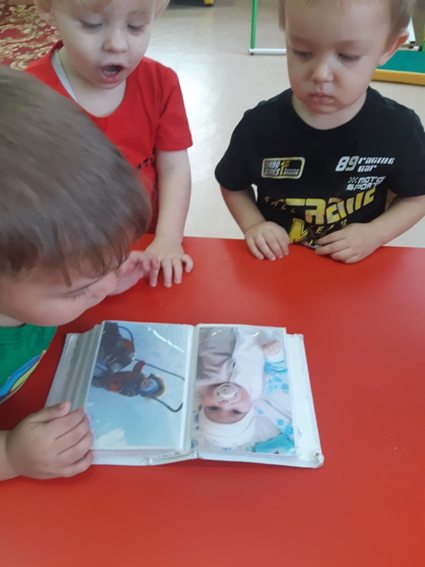 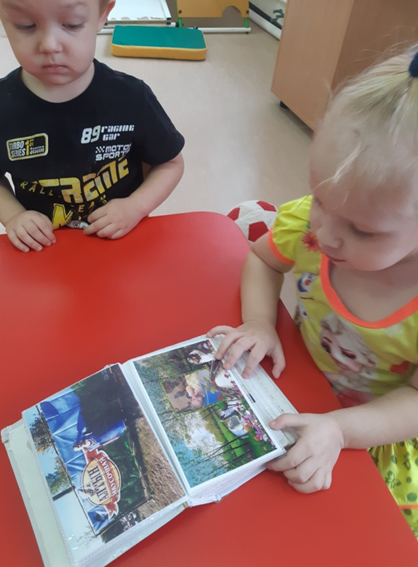 Рассматривание семейных фотографий.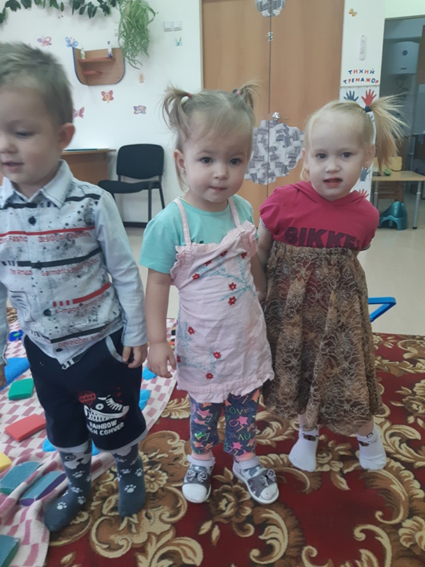 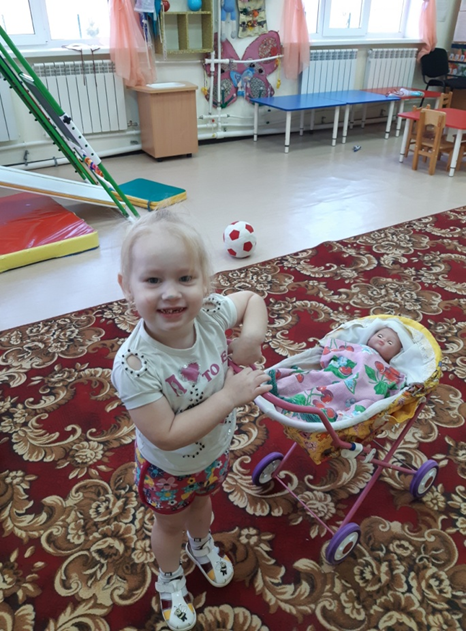 Игра «Мама Дочка»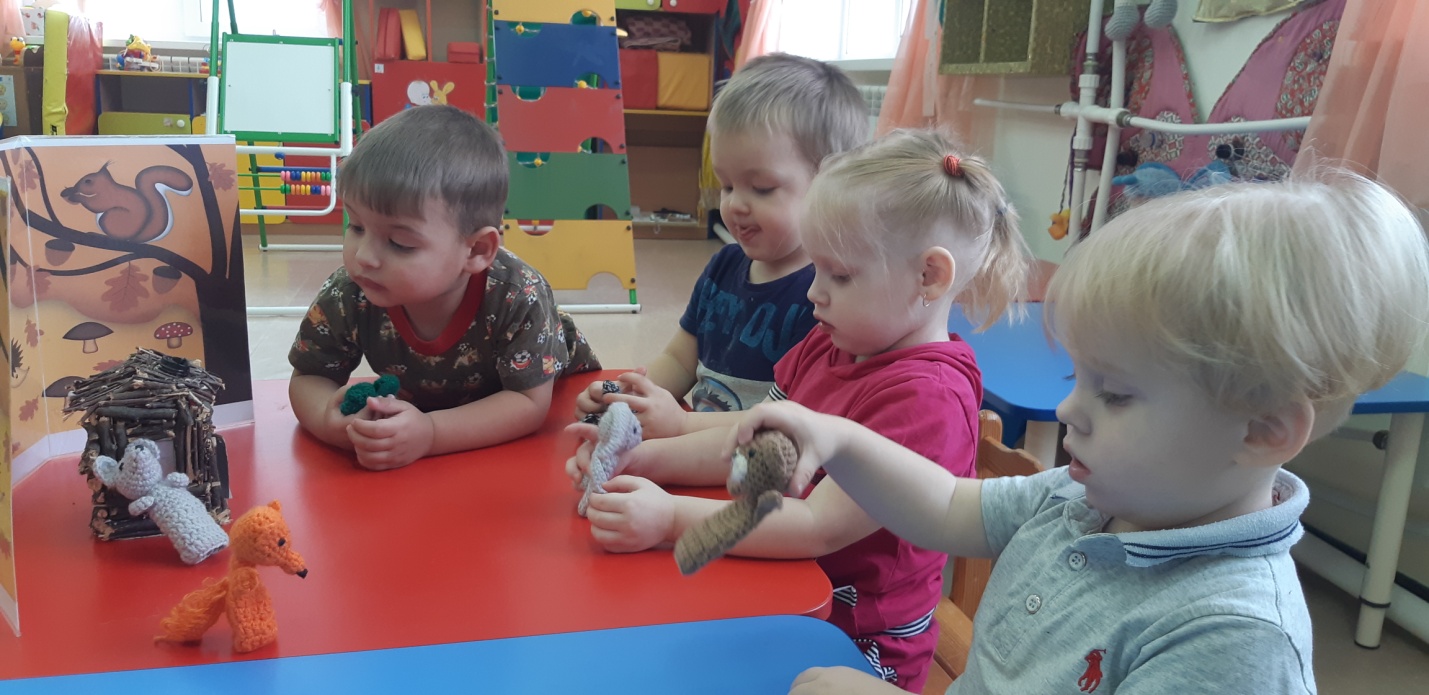 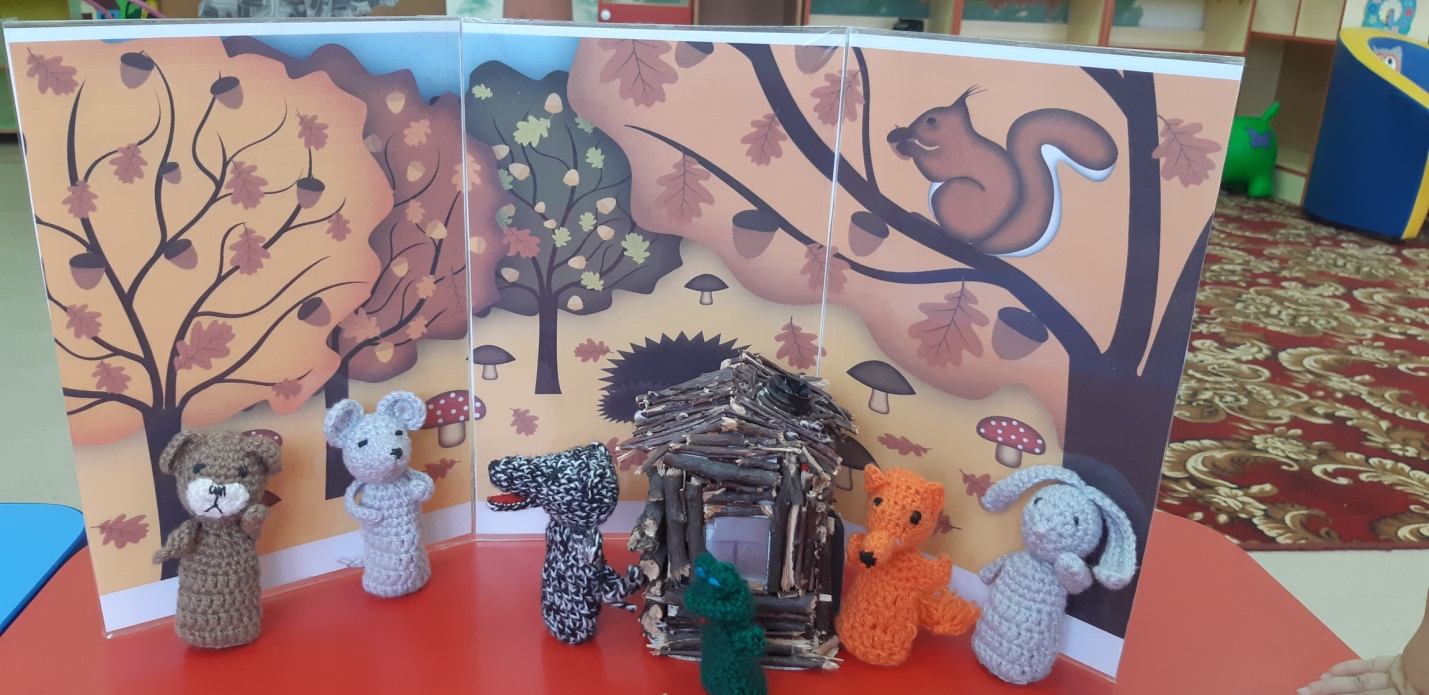 Показ пальчикового театра  по сказке «Теремок» Рассматривание фотографий с изображением объектов посёлка.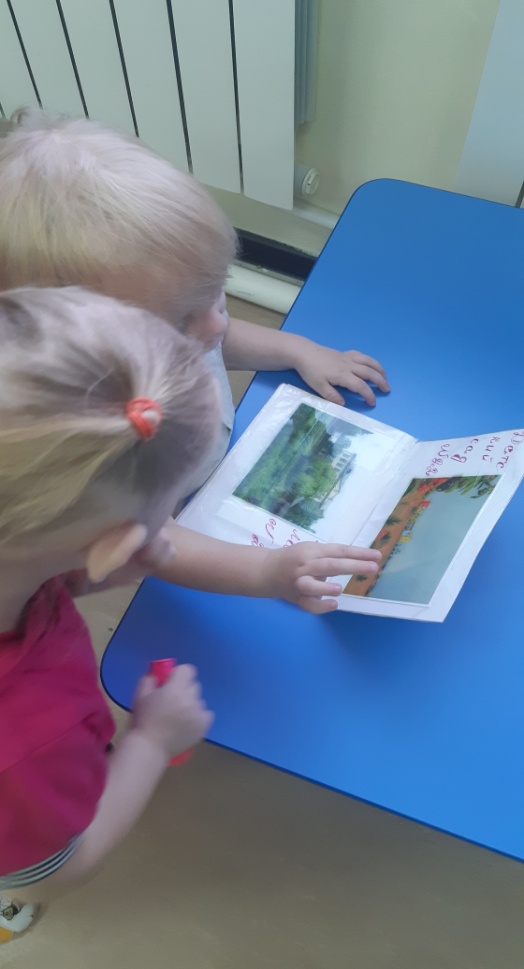 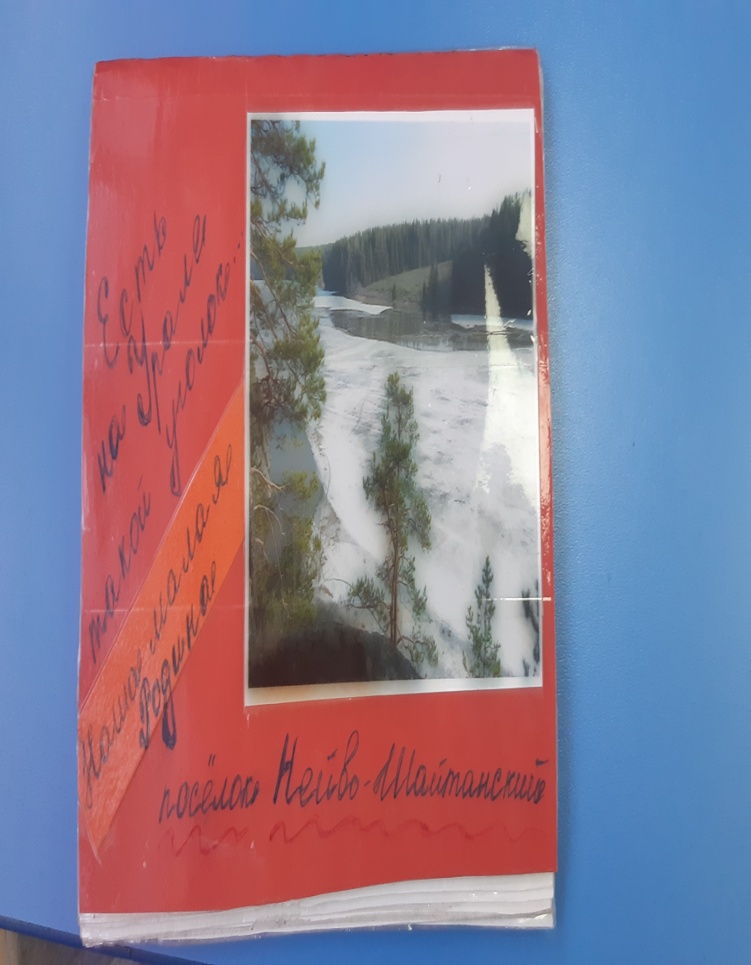   Строим улицу.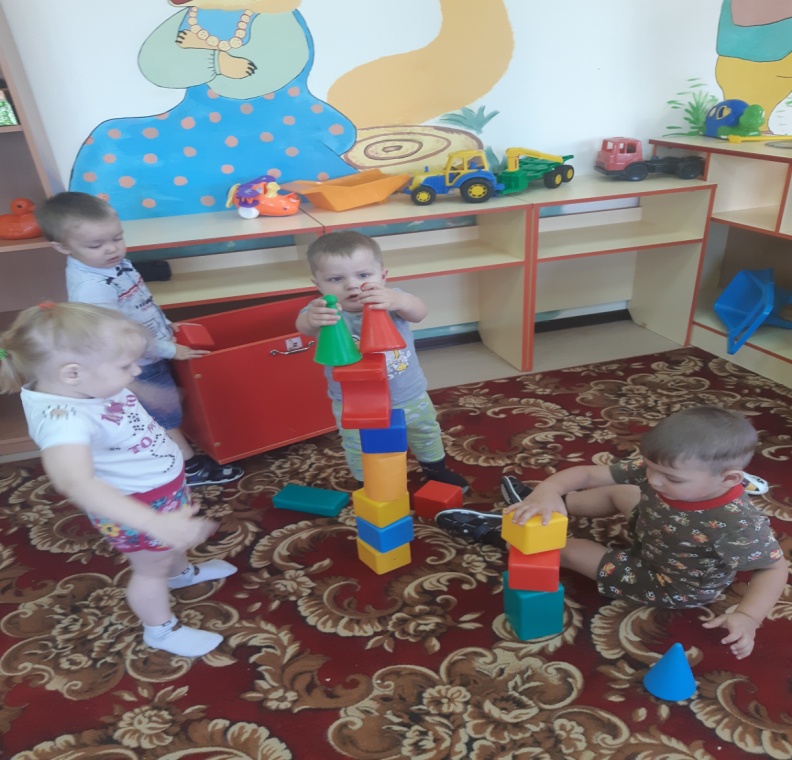   Рисование «Флажок»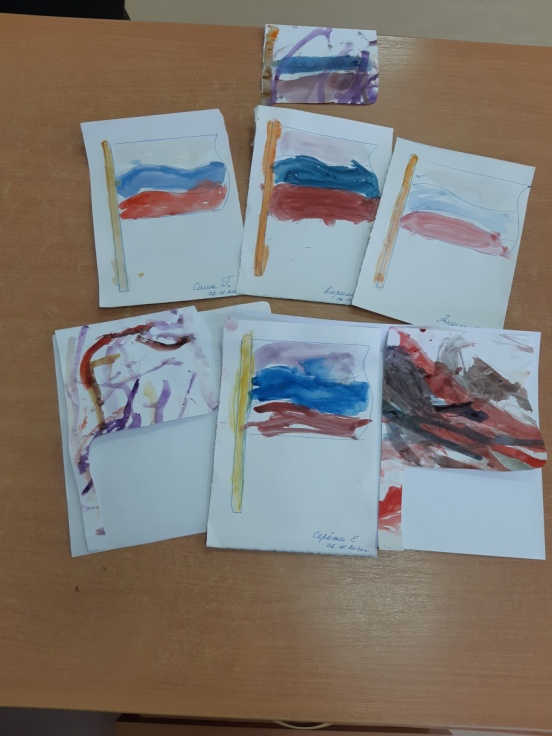 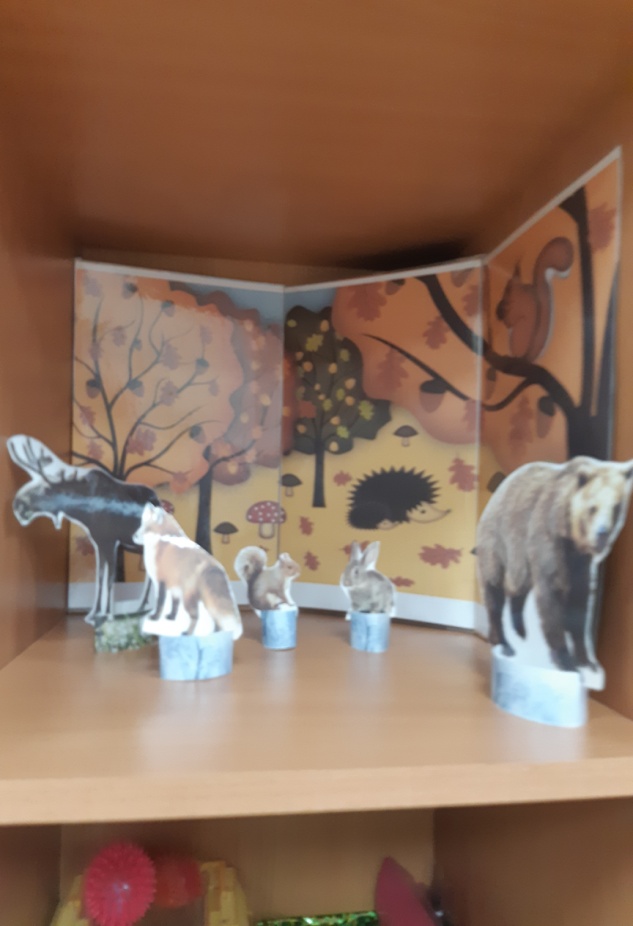 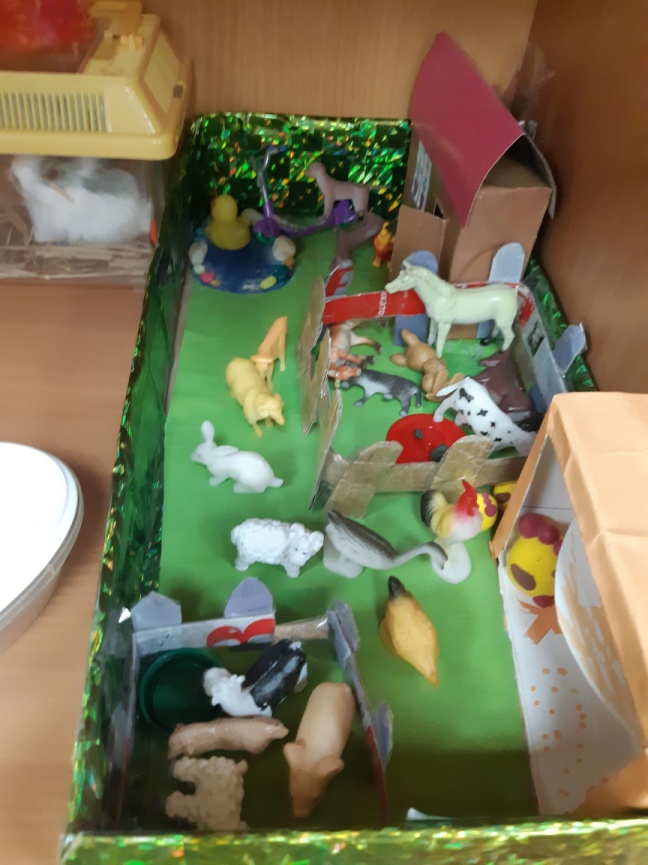 Знакомство с животными родного края. 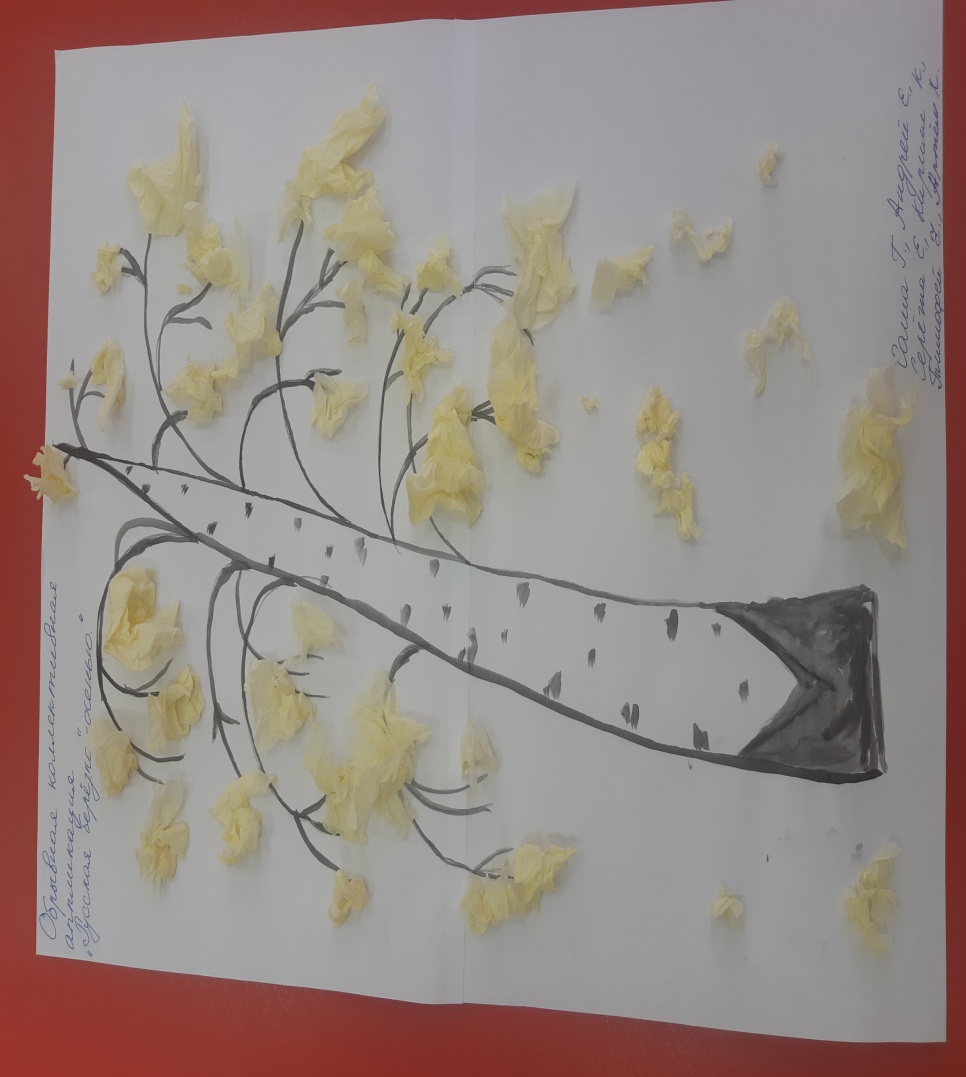 Коллективная обрывная аппликация «Русская берёзка осенью»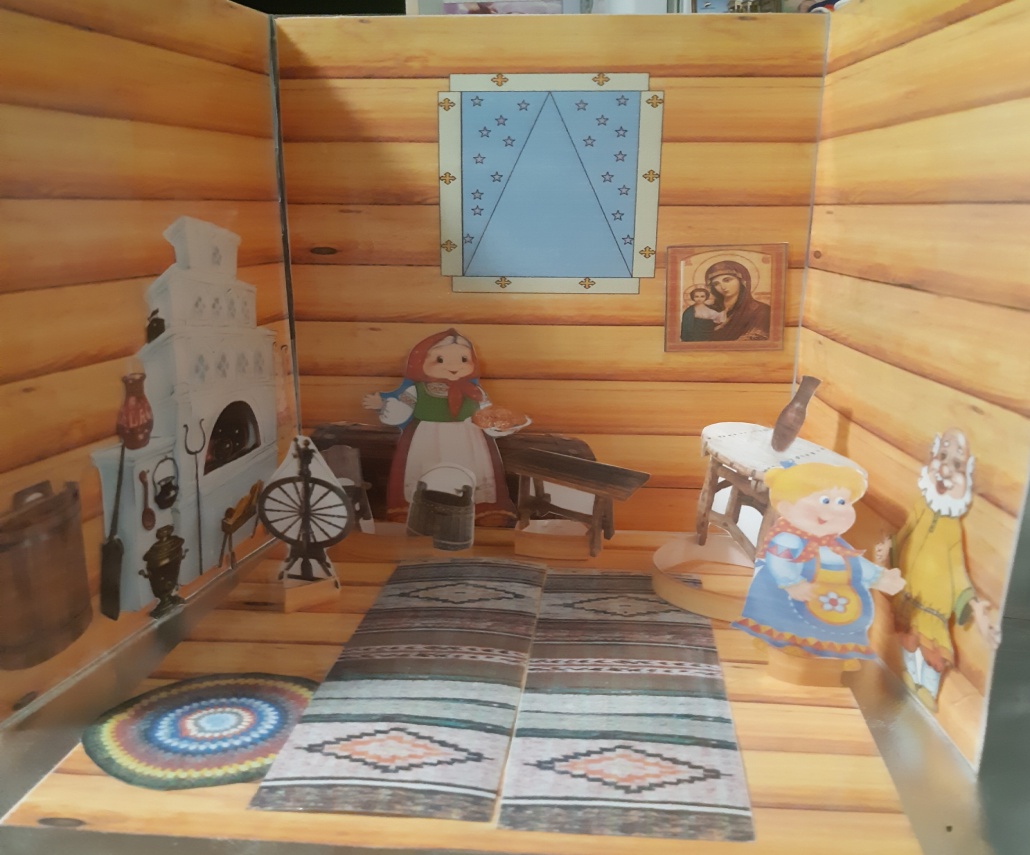 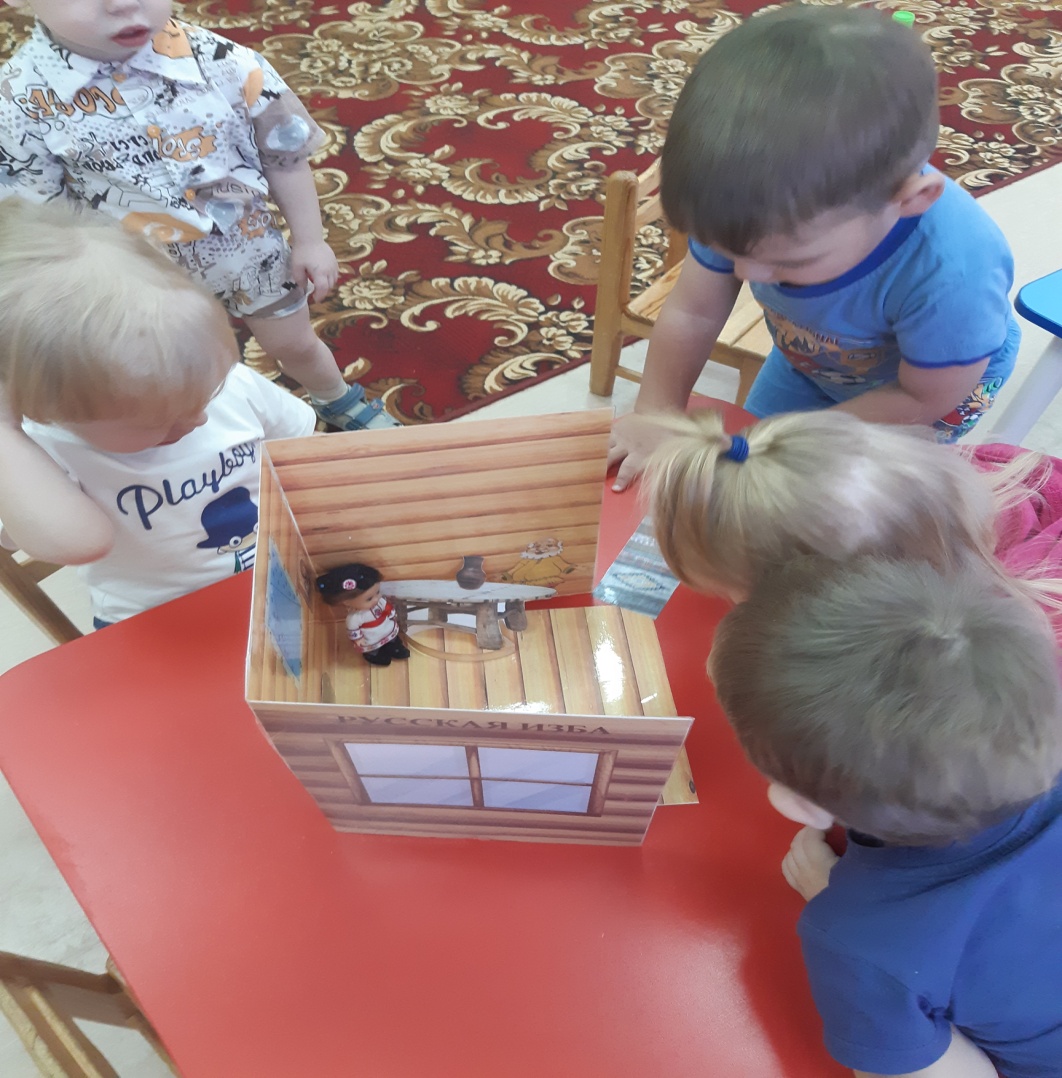 В гостях у хозяюшки русской избы (макет «Русская изба»).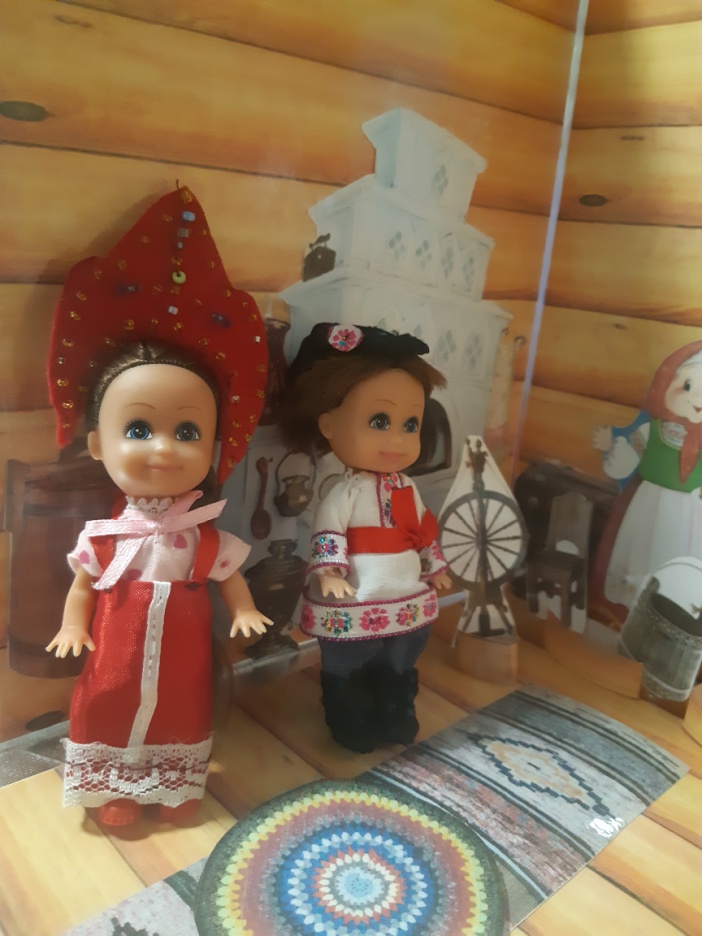 Знакомство с русским народным костюмом. Рисование русского народного головного убора «Кокошник».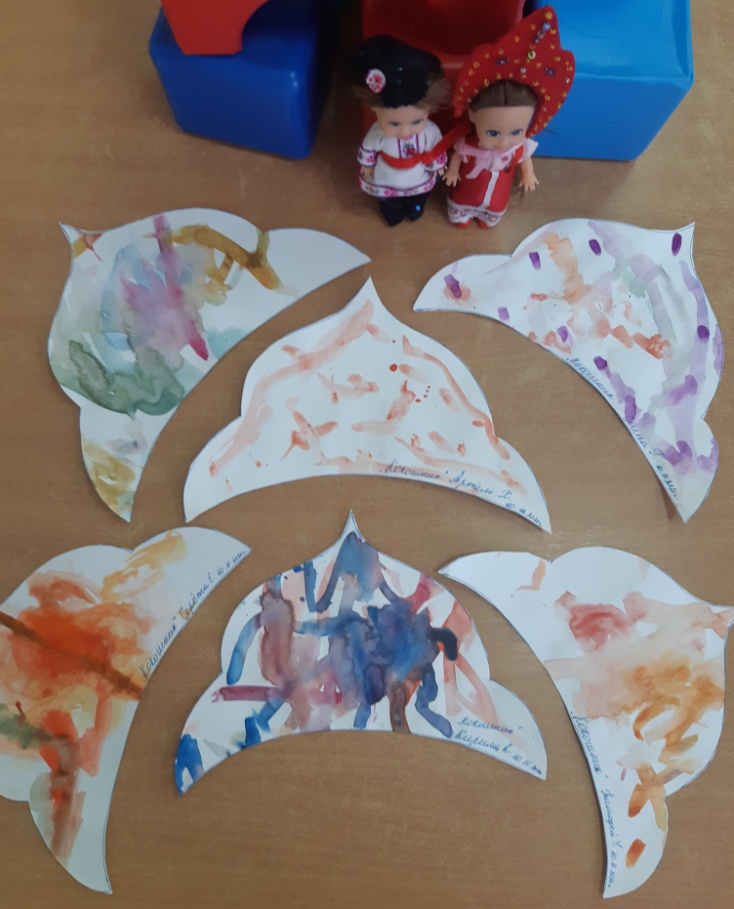   Дымковская игрушка «Петушок»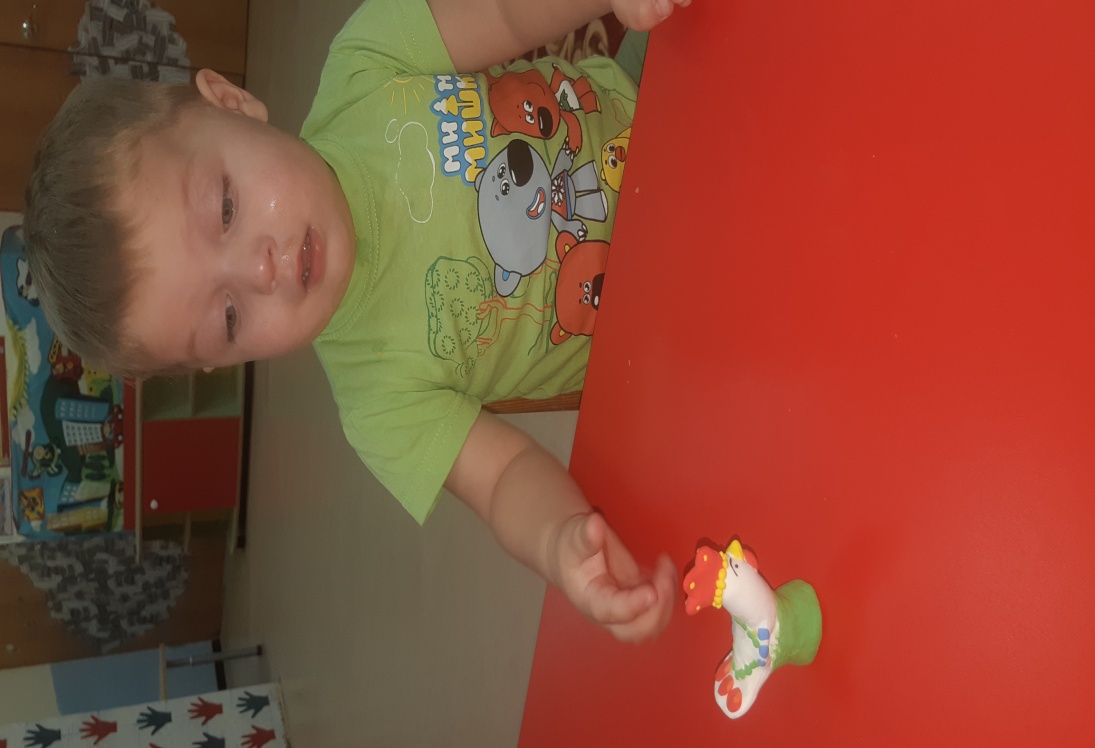 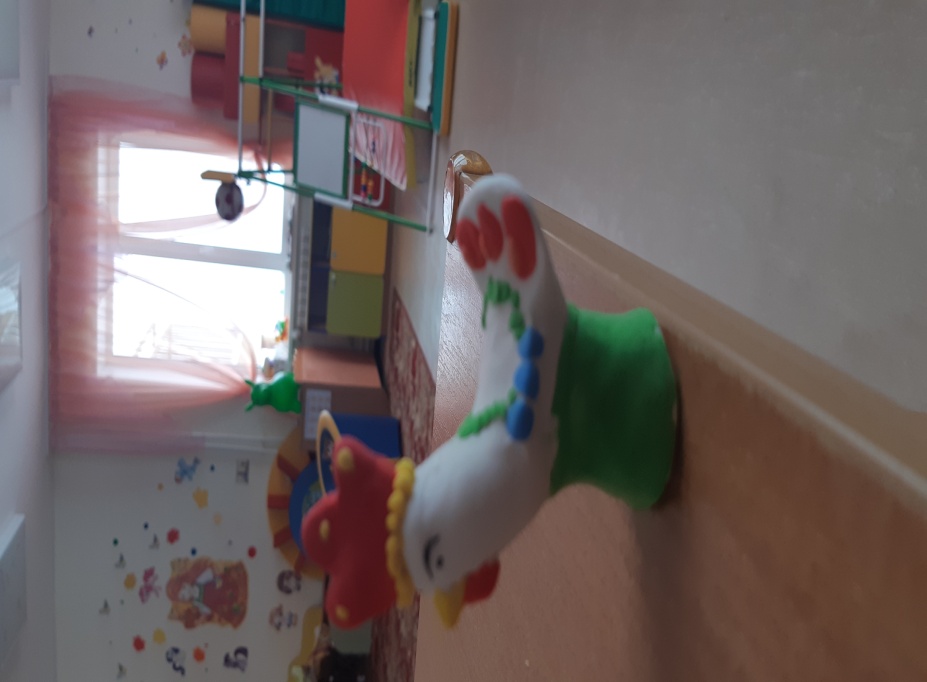 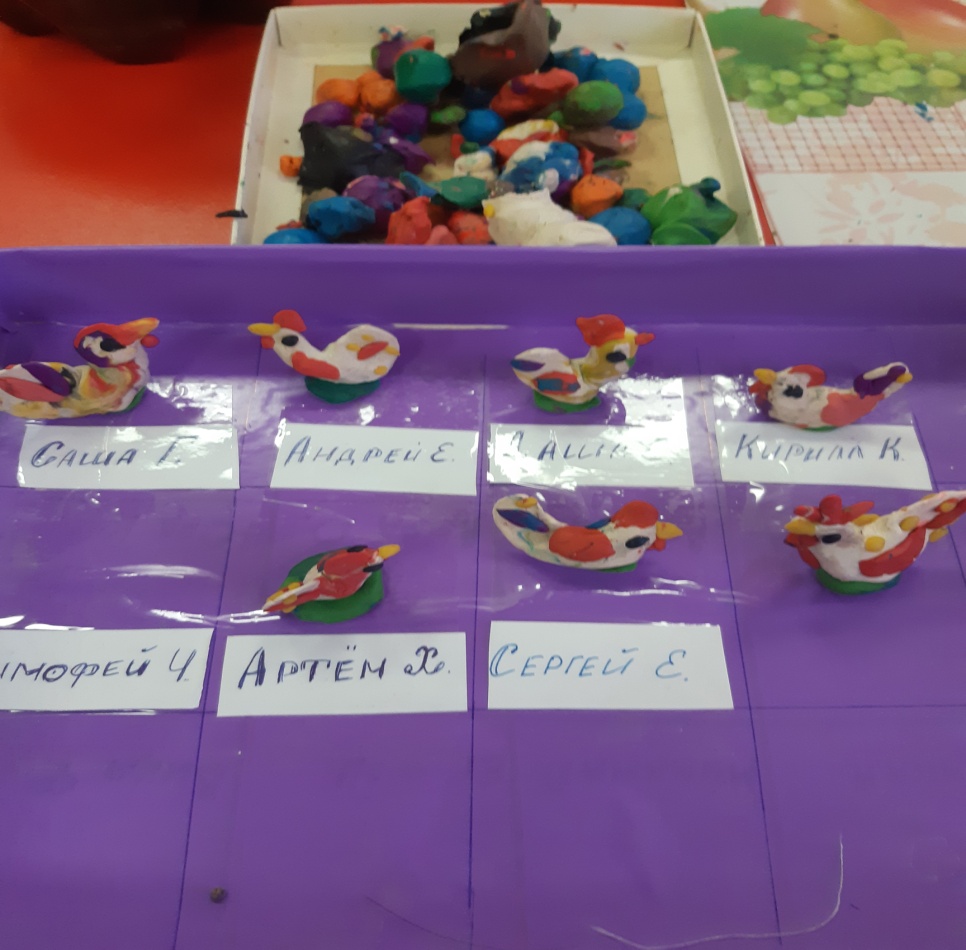 Лепка «Дымковская игрушка – Петушок».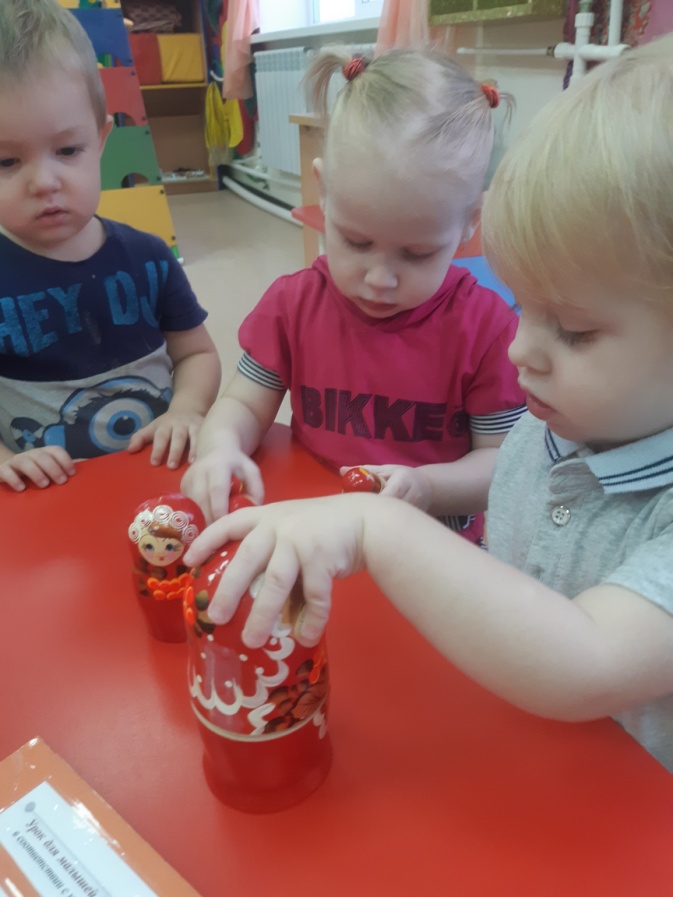 Знакомство с народной игрушкой «Матрёшка».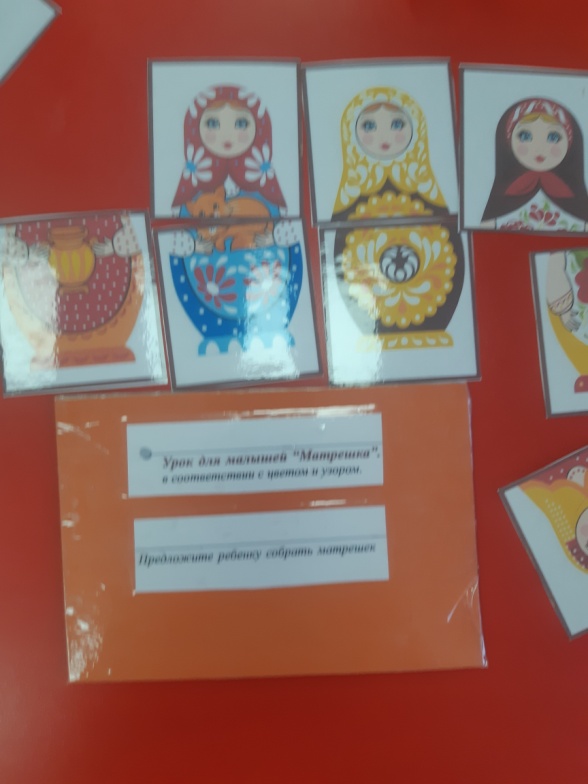 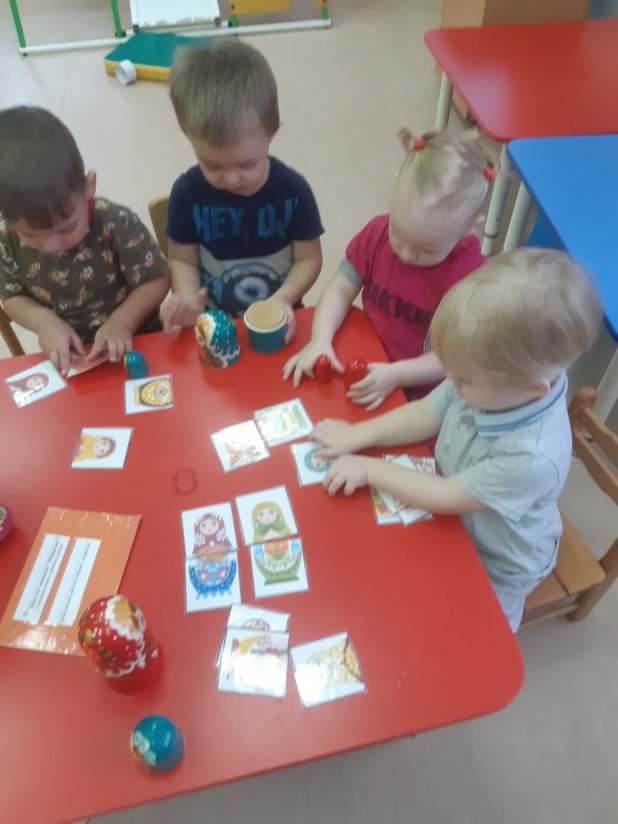 Д/и «Подбери матрёшку по узору».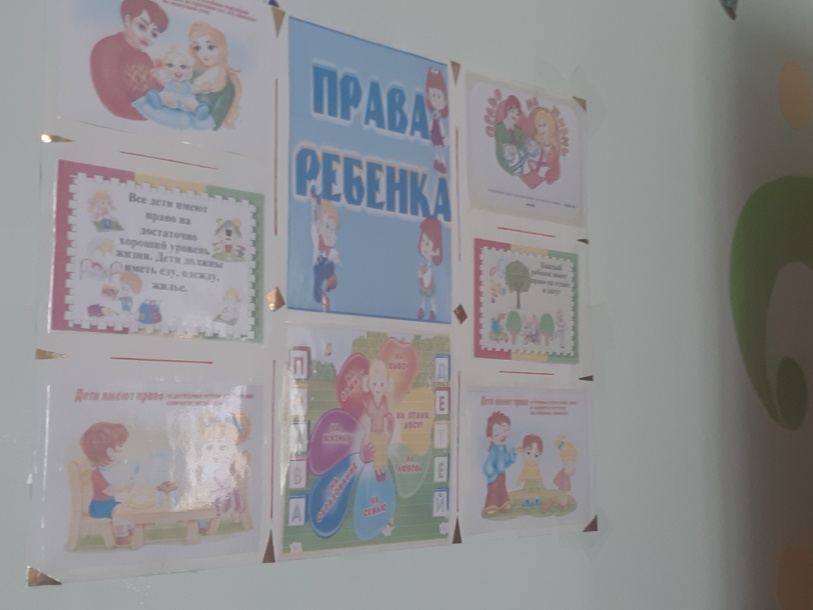  Стенд для родителей «Права ребёнка»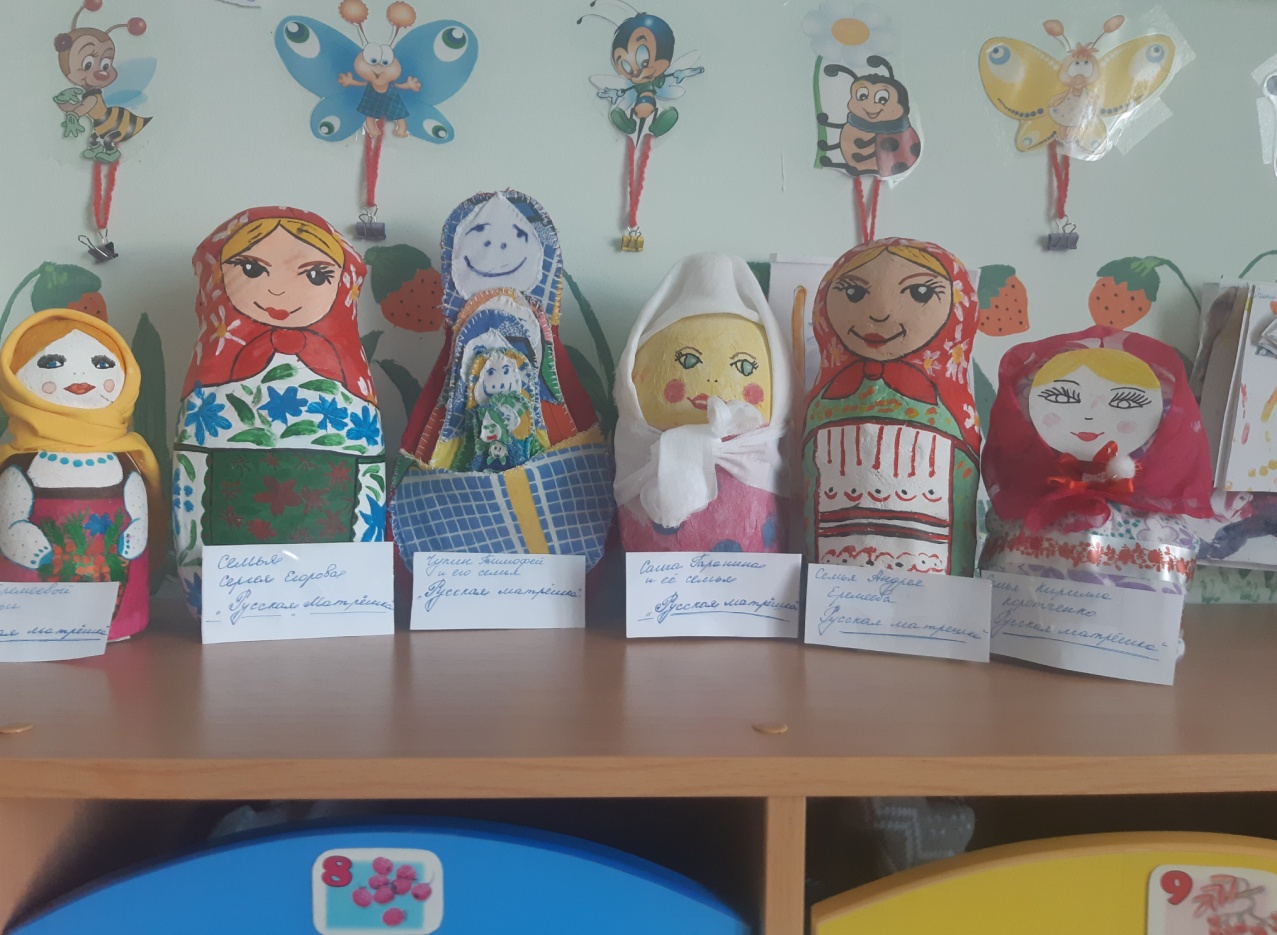 Выставка «Русская матрёшка» (совместная работа детей с родителями).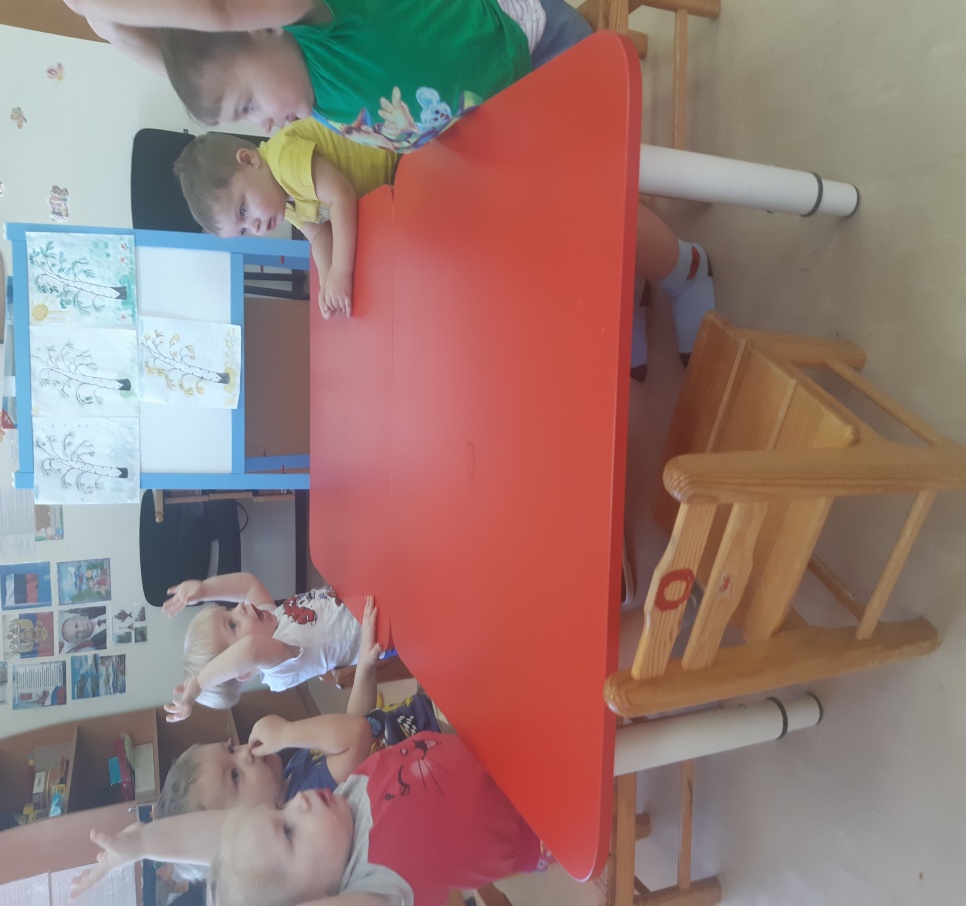 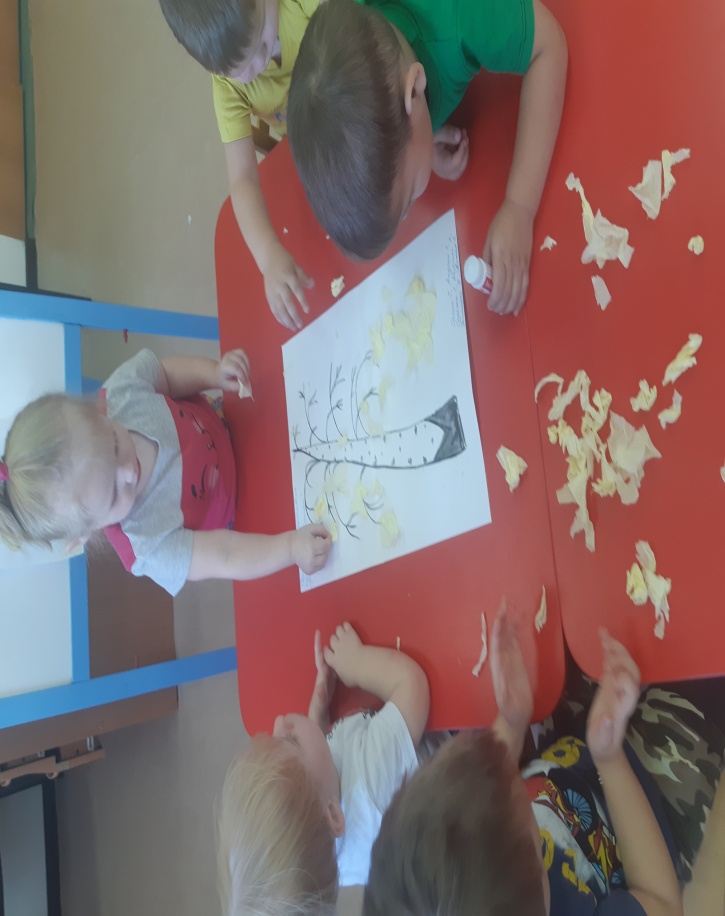 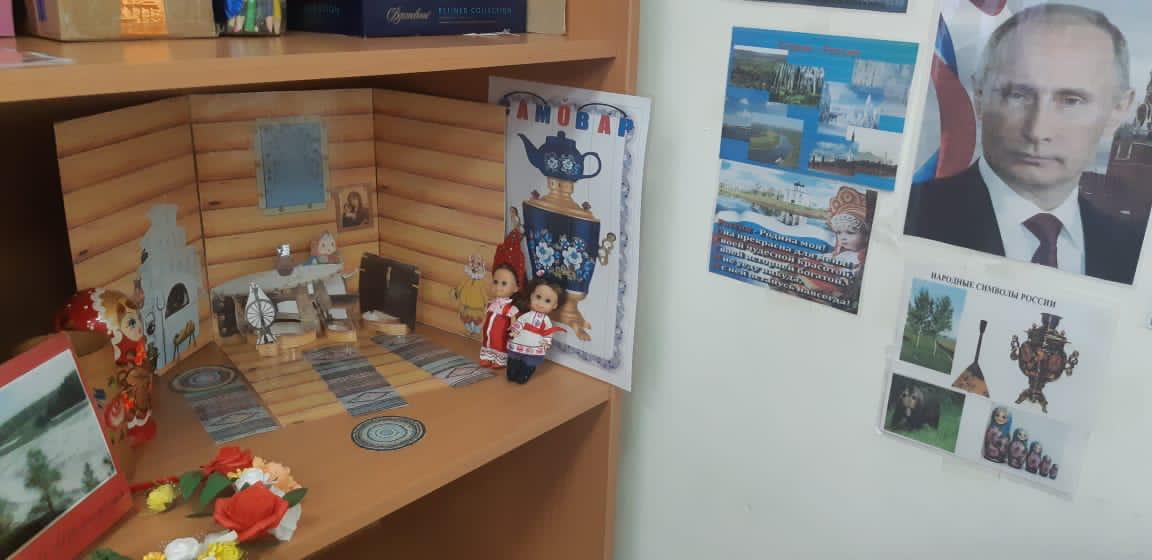 Оформление  патриотического уголка в группе детского сада.